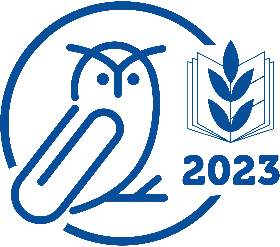 Степновский отдел МБУК ВР «МЦБ»им. М. В. НаумоваБиблиотечный урок-турнир«Искусство быть читателем»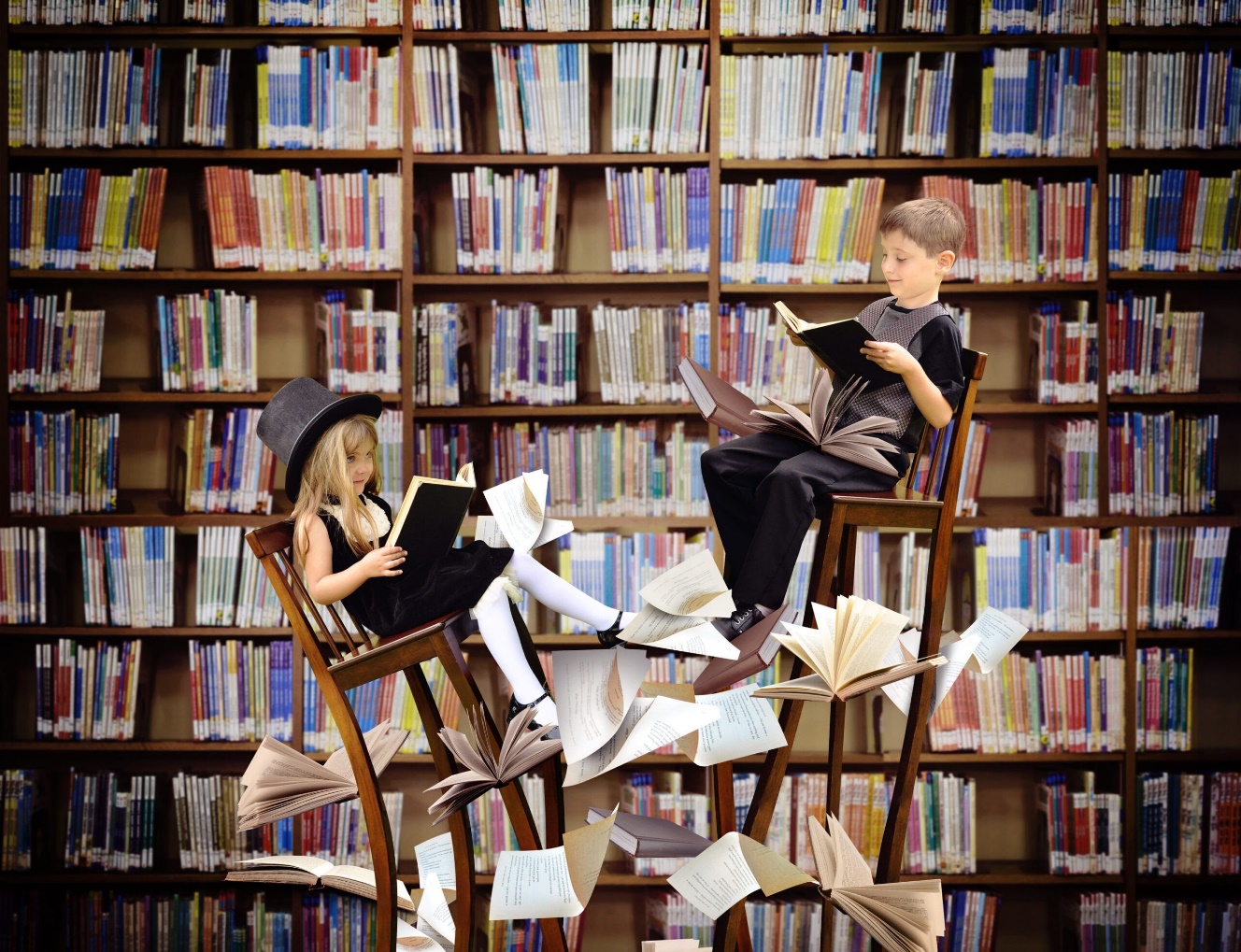 Подготовила: библиотекарь 2 категории Степновского отдела Дубова С.А.х. Степной20 сентября 2023 года Сценарий«Не ради славы и наград мы защищали Сталинград»Дата проведения:                                                           20 сентября 2023 годаВремя проведения:                                                        14:00Место проведения:                                                        БиблиотекаЦель: Создание условий для привлечения школьников к чтению и книге, создание образовательного пространства, обеспечивающего совместную деятельность детей и взрослых на основе общего интереса к книге. Задачи: - ознакомить учащихся с процессом издания книг, научить правильно обращаться с ними, привить любовь к книгам, воспитывать интерес к чтению, развивать быстроту и правильность мышления, память, внимание.- объяснить школьникам, почему надо любить книги; ознакомить с правилами обращения с библиотечными книгами;- развивать память, внимание, логическое мышление, наблюдательность.Ведущий: Сколько звезд в небесах,Сколько цвету в лесах,Сколько капель в Иртыше,Сколько книг на земле!Есть с ладошки одни,Есть большие тома –Проживают ониВместе с нами в домах.Библиотекарь: С самого раннего детства вся жизнь человека неразрывно связана с книгами. Ребёнок ещё не научился как следует говорить, а его слух уже ловит мамины, бабушкины сказки или прибаутки. А сказки и прибаутки – из книг. Мы вырастаем, идём учиться в школу, в университет, и целое море знаний, которое мы черпаем из книг, подхватывает нас. Через книги мы узнаём о том, чего еще никогда не видели (и, возможно, никогда не увидим). Через книги мы узнаём, какие мысли были у наших предков. Через книги мы имеем возможность обратиться к нашим правнукам, которые будут жить спустя века после нас. И всё это благодаря книгам. Ведущий: Ребята, вы любите читать книги? А общаться с ними бережно умеете? Книгу нельзя пачкать, мять и загибать странички, будем аккуратными – тогда она верно прослужит нам долгие годы. Первые книги появились очень давно. Их писали от руки. Вы-то знаете, как это сложно: написать красиво каждую букву, каждое слово без ошибок и без помарок. Если ошибёшься хоть раз, то придётся переписывать всё заново: страничку за страничкой, страничку за страничкой! А странички эти изготавливали из самых разных материалов.Библиотекарь: А теперь книги можно читать и с компьютерного экрана. Такие книги называются электронными, и странички в них электронные. Знаете ли вы, что есть книги, в которых совсем нет страниц? Это аудиокниги. В них рассказы, сказки и стихи читают настоящие артисты, а мы их только слушаем.Вот как много разных книг существует! Давайте учиться выбирать из них только самые умные и добрые. И тогда мы узнаем много нового и полезного.Есть выражение: «Скажи мне, кто твой друг, и я скажу, кто ты». С таким же правом можно сказать: «Скажи мне, что ты читаешь, и я скажу тебе, кто ты». Человек, любящий и умеющий читать – счастливый человек. Он окружен множеством умных, добрых и верных друзей. Эти друзья – книги.Огромный мир врывается к нам в комнату со страниц любимых книг. Мы слышим рог Роб Роя в туманных шотландских горах, скрежет лат Дон-Кихота, топот Конька-Горбунка. Мы работаем с командой Тимура и сражаемся на баррикадах Парижа вместе с Гаврошем.Мы опускаемся на морское дно вместе с капитаном Немо, мы слышим радостный визг Каштанки и видим, как из полена высовывается любопытный нос Буратино.Ведущий: Теперь я прочитаю отрывки из книг, и ребята сразу назовут имена авторов. Ну-ка, кто автор этих строк?Викторина «УЗНАЙ АВТОРА»1.Уронили мишку на пол,Оторвали мишке лапу.Всё равно его не брошу,Потому что он хороший. (Агния Барто)2.Глупый маленький мышонокОтвечает ей спросонок:«Нет, твой голос нехорош.Слишком громко ты поёшь!» (Самуил Маршак)3. Дядя Степа сквозь туманСмотрит вдаль, как капитан.Видит – льдина. А на льдинеПлачет бабка на корзине. (Сергей Михалков)4. «И вот понемногу Травка подползла. Мальчик мог бы уже и теперь, опираясь на распластанное на болоте ружьё, наклониться немного вперёд, протянуть руку, погладить её по голове. Но маленький хитрый человек знал, что от одного его прикосновения собака с визгом радости бросится на него и утопит». (Михаил Пришвин)5. «Швамбрании были приданы очертания зуба. По океану были разбросаны острова и кляксы. Около клякс имелась честная надпись: «Остров ни считается это клякса ничаянно». Вокруг зуба простирался «Акиан». (Лев Кассиль)А сейчас поиграем в «пословицы-перевёртыши». Я говорю пословицу, в которой каждое слово зашифровано наоборот. А вы должны её расшифровать. Например, я говорю: «Счастье перемещается кучами», а вы: «Беда не приходит одна».ИГРА «ПЕРЕВЁРТЫШИ» 1. У смелости затылок мал. (У страха глаза велики)2. Ниже пяток не отпустишься. (Выше головы не прыгнешь)3. Чужие ботинки дальше от ног. (Своя рубашка ближе к телу)4. Лысина – мужское безобразие. (Коса – девичья краса)5. Уйти от новой стиральной машины. (Остаться у разбитого корыта)Ведущий: А теперь расскажи нам какую-нибудь сказку, а мы будем хлопать в тех местах, где ты собьёшься, и исправлять тебя.ИГРА «ИСПРАВЬ СКАЗКУ» 1. Жила была девочка. Звали её Красная Кепочка (Шапочка). Позвала как-то девочку тётушка (матушка) и говорит ей:– Дочка моя, Красная Шапочка! Пойди сегодня к дедушке (бабушке), отнеси ему (ей) футбольный мяч и кеды (пирожок и горшочек масла).– Хорошо, – сказала Красная Шапочка, собралась и отправилась в город (в другую деревню).Идёт она через болото (лесом), а навстречу ей – крокодил Гена (серый Волк).2. Посадил дед дыньку (репку). Выросла репка малюсенькая – премалюсенькая (большая – пребольшая). Стал дед репку из земли выкапывать (тянуть). Тянет – потянет, вытянуть не может. Позвал дед медведя (бабку). Вершки и корешки делить.3. Жил старик со своей старухойУ самого синего леса (моря).Жили они в роскошной вилле (ветхой землянке)Ровно тридцать лет и четыре (три) года.Старик пахал (ловил) неводом репку (рыбу).Старуха пряла паутину (свою пряжу).Ведущий: (Читает стихи-загадки В. Берестова)1. Бьют его, а он злится,Он поёт и веселится.Потому что без битьяДля него нет и житья. (Мяч)2. Горошины, горошины!На землю с неба брошены.Рассыпался горохНа семьдесят дорог. (Дождь)3. Мчат колеса по дороге,Над дорогой мчатся ноги.Это еду я бегом.Это я бегу верхом. (Велосипед).4. В дверь вошло животное,До того голодное.Съело веник и метлу,Съело коврик на полу,Занавеску на окнеИ картину на стене,Со стола слизнуло справкуИ опять пошло на травку. (Коза)5. Всё утро дождик...Ничего весёлогоНо есть у солнца друг – один из лучших.Упрямо поворачивая голову,Он ищет солнце, спрятанное в тучах. (Подсолнух).6. У нас глазищи, как алмазы,А кожа цвета изумруда.И мы рождаемся три раза,А это, братцы, просто чудо! (Лягушки).Очень приятно, что вы, ребята, много читаете и активно принимаете участие во всех играх.Читайте, читайте и читайте! Читайте не торопясь, чтобы не терять ни одной капли драгоценного содержания книг.Заставляйте себя читать медленно, запоминая, обдумывая, представляя себя самого в гуще тех событий, какими наполнена книга, делая себя как бы непосредственными свидетелями и даже участниками.Мероприятие хочется закончить красивыми стихами:Тает снег, клокочут воды, звонко птицы гомонят.По-весеннему сегодня расцвели глаза ребят.Очень любят праздник книжки и девчонки, и мальчишки.Книга – верный, книга – первый, книга – лучший друг ребят.«Нам никак нельзя без книжки». – Все ребята говорят. (З.Бычкова)Использована литература:Праздник Книги и чтения, с.236-249. – М. «Школьная библиотека», 2005.Школьная библиотека, с.45-48..№3 февраль, .-2003.Шишкин лес. По сценарию А.Сорокина, с.6-7, №3 март -2009.